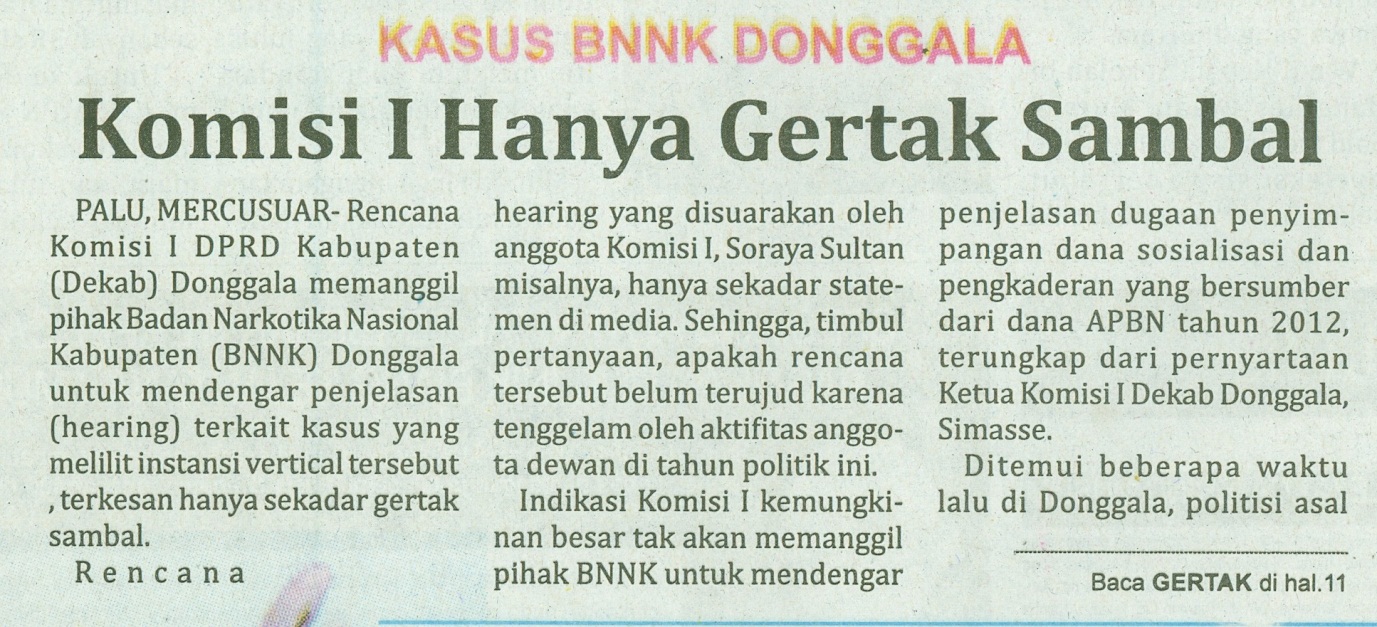 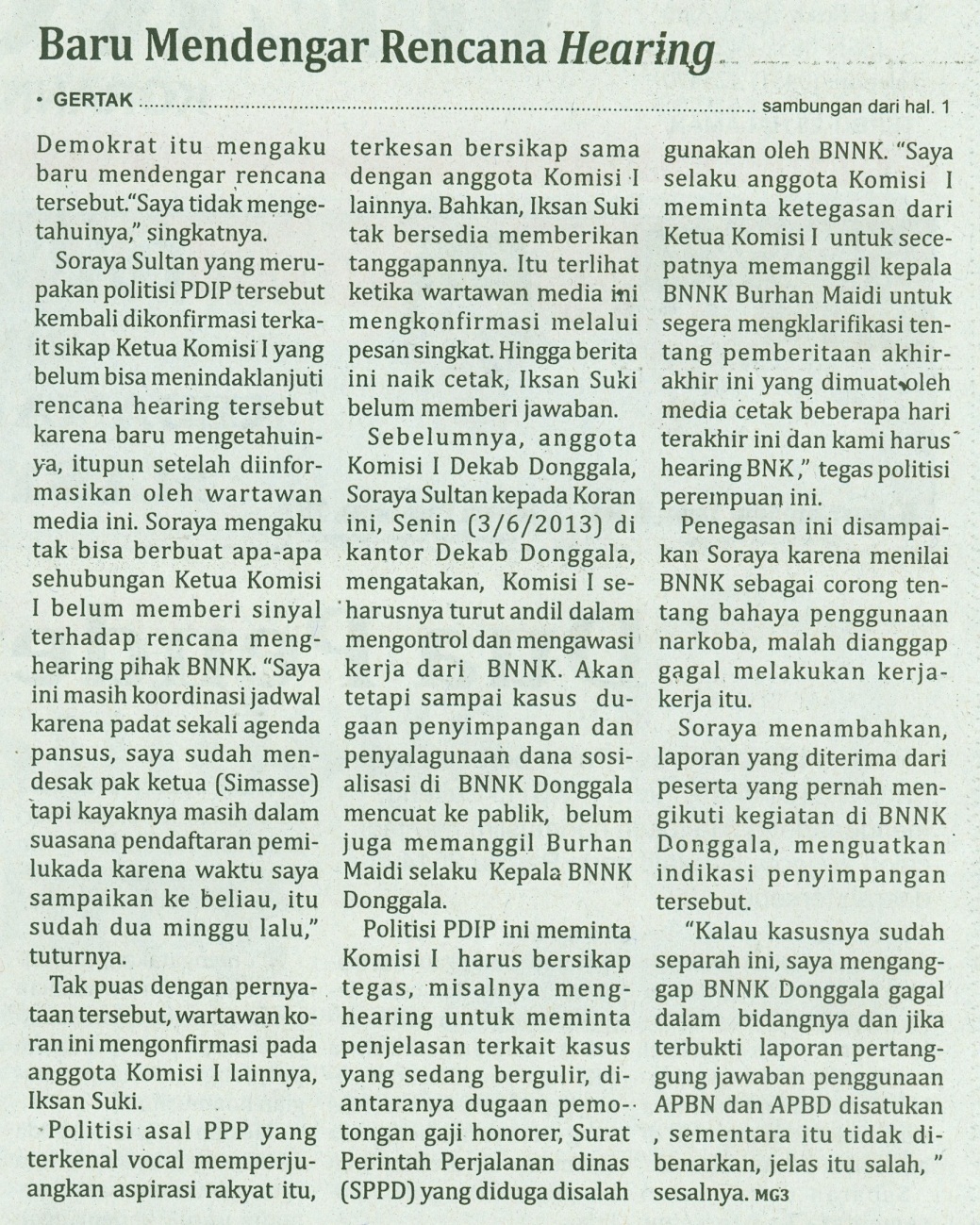 Harian    	:MercusuarKasubaudSulteng IHari, tanggal:Selasa, 25 Juni 2013KasubaudSulteng IKeterangan:Halaman 01  Kolom 10-12; Hal. 11 Kol. 4-6KasubaudSulteng IEntitas:Kabupaten DonggalaKasubaudSulteng I